BON DE COMMANDE                                                                                      6 bt             12 bt      CORBIERES Blanc 2019                                   8.30 €           8 €       NINE rouge/ rosé  2019                                        7.30 €           7 €      CORBIERES Tradition 2017                                8.30 €           8 €           Les SARRASINES 2017                                        9.30 €           9 €        CORBIERES J. Estève 2016                             12.30 €         12 €         BANYULS Ame de Pierre 2015                         15.80 €          15.50 €      BANYULS Ame de Pierre 2014                         17.80 €          17.50 €      Sélection GUIDE HACHETTE 2019      BANYULS  Rancio                                                  23.80 €          23.50 €      COUP DE CŒUR GUIDE HACHETTE 2019      FRAIS de PORT  ( si  expédition )   …………                                                                                                                                                                                                                                                           _________                                                                                               Montant totalNOM et PRENOM ……………………………………………………………………………ADRESSE DE  LIVRAISON……………………………………………………………………………………………………………………………………………………………………………………….. N°TEL ………………………………………………………………………………………….HORAIRE / DATE ( si impératif )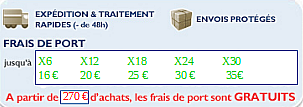 A retourner accompagné d’un chèque à l’ordre de ABBAYE SAINTE EUGENIE SARLOu par mail et réglé par virement : IBAN : FR76  3000 4010 4300 0102 3185 514BIC : BNPAFRPPXXX